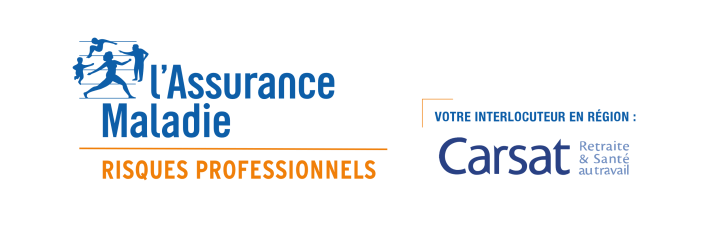 Identification de l’entrepriseIdentification de l’entrepriseLa victimeLa victimeLa victimeSiretNom, PrénomRaison socialeIdentification du dommageIdentification du dommageIdentification du dommageAnalyse Accident de travail (AT)Analyse Accident de travail (AT)Date/HeureDate de l’analyseTypeAT Incident Participants
(Noms, Prénom, Fonction)Nb de jours d’arrêtParticipants
(Noms, Prénom, Fonction)Siège des lésions
(Ex. : bras, mains, tête)Participants
(Noms, Prénom, Fonction)Nature des lésions(Ex. : coupure, brûlure, lumbago)1 - Recueillir les faits / circonstances du dommage1 - Recueillir les faits / circonstances du dommage1 - Recueillir les faits / circonstances du dommage1 - Recueillir les faits / circonstances du dommage1 - Recueillir les faits / circonstances du dommage1 - Recueillir les faits / circonstances du dommageA - Récit détaillé de l’accident (ajouter croquis ou photos)A - Récit détaillé de l’accident (ajouter croquis ou photos)A - Récit détaillé de l’accident (ajouter croquis ou photos)A - Récit détaillé de l’accident (ajouter croquis ou photos)A - Récit détaillé de l’accident (ajouter croquis ou photos)A - Récit détaillé de l’accident (ajouter croquis ou photos)B - ActivitéQuelle était la tâche prescrite à la victime ? Que faisait-elle au moment des faits ? Y-a-t ’il eu quelque chose d’inhabituel ?Quelle était la tâche prescrite à la victime ? Que faisait-elle au moment des faits ? Y-a-t ’il eu quelque chose d’inhabituel ?Quelle était la tâche prescrite à la victime ? Que faisait-elle au moment des faits ? Y-a-t ’il eu quelque chose d’inhabituel ?Quelle était la tâche prescrite à la victime ? Que faisait-elle au moment des faits ? Y-a-t ’il eu quelque chose d’inhabituel ?Quelle était la tâche prescrite à la victime ? Que faisait-elle au moment des faits ? Y-a-t ’il eu quelque chose d’inhabituel ?C - OrganisationHoraires, cadences, délais, interaction avec un tiers ? Objectifs ? Autonomie ? Quelles particularités ? Moyens de communication ? Relations dans les équipes ? Contraintes extérieures ?Horaires, cadences, délais, interaction avec un tiers ? Objectifs ? Autonomie ? Quelles particularités ? Moyens de communication ? Relations dans les équipes ? Contraintes extérieures ?Horaires, cadences, délais, interaction avec un tiers ? Objectifs ? Autonomie ? Quelles particularités ? Moyens de communication ? Relations dans les équipes ? Contraintes extérieures ?Horaires, cadences, délais, interaction avec un tiers ? Objectifs ? Autonomie ? Quelles particularités ? Moyens de communication ? Relations dans les équipes ? Contraintes extérieures ?Horaires, cadences, délais, interaction avec un tiers ? Objectifs ? Autonomie ? Quelles particularités ? Moyens de communication ? Relations dans les équipes ? Contraintes extérieures ?D - MatérielMatériel utilisé ? Risques spécifiques ? Moyens de prévention mis en œuvre ? EPI ? Etat du matériel ? Origines de la panne ou défaillance ?Matériel utilisé ? Risques spécifiques ? Moyens de prévention mis en œuvre ? EPI ? Etat du matériel ? Origines de la panne ou défaillance ?Matériel utilisé ? Risques spécifiques ? Moyens de prévention mis en œuvre ? EPI ? Etat du matériel ? Origines de la panne ou défaillance ?Matériel utilisé ? Risques spécifiques ? Moyens de prévention mis en œuvre ? EPI ? Etat du matériel ? Origines de la panne ou défaillance ?Matériel utilisé ? Risques spécifiques ? Moyens de prévention mis en œuvre ? EPI ? Etat du matériel ? Origines de la panne ou défaillance ?E - HumainQui est la victime ? Niveau de formation ? Ancienneté ? Poste occupé ? Horaires de travail ? Type de contrat ? Circonstances particulières ? Autres personnes impliquées ?Qui est la victime ? Niveau de formation ? Ancienneté ? Poste occupé ? Horaires de travail ? Type de contrat ? Circonstances particulières ? Autres personnes impliquées ?Qui est la victime ? Niveau de formation ? Ancienneté ? Poste occupé ? Horaires de travail ? Type de contrat ? Circonstances particulières ? Autres personnes impliquées ?Qui est la victime ? Niveau de formation ? Ancienneté ? Poste occupé ? Horaires de travail ? Type de contrat ? Circonstances particulières ? Autres personnes impliquées ?Qui est la victime ? Niveau de formation ? Ancienneté ? Poste occupé ? Horaires de travail ? Type de contrat ? Circonstances particulières ? Autres personnes impliquées ?F - EnvironnementÉtat des sols ? Bruit ? Température ? Eclairage ? Vapeurs ? Poussières ?État des sols ? Bruit ? Température ? Eclairage ? Vapeurs ? Poussières ?État des sols ? Bruit ? Température ? Eclairage ? Vapeurs ? Poussières ?État des sols ? Bruit ? Température ? Eclairage ? Vapeurs ? Poussières ?État des sols ? Bruit ? Température ? Eclairage ? Vapeurs ? Poussières ?2 - Rechercher les causes et les faits déclencheurs2 - Rechercher les causes et les faits déclencheurs2 - Rechercher les causes et les faits déclencheurs2 - Rechercher les causes et les faits déclencheurs2 - Rechercher les causes et les faits déclencheurs2 - Rechercher les causes et les faits déclencheurs2 - Rechercher les causes et les faits déclencheurs2 - Rechercher les causes et les faits déclencheurs2 - Rechercher les causes et les faits déclencheursCauses identifiéesCauses identifiéesCauses identifiéesCauses identifiéesCauses identifiéesCauses identifiéesCauses identifiéesCauses identifiéesCauses identifiéesA -Organisation-nellesCadences, autonomie, objectifs, répartition, dépendance, poste amont/aval, prise en compte des aléas, mode dégradé…Cadences, autonomie, objectifs, répartition, dépendance, poste amont/aval, prise en compte des aléas, mode dégradé…Cadences, autonomie, objectifs, répartition, dépendance, poste amont/aval, prise en compte des aléas, mode dégradé…Cadences, autonomie, objectifs, répartition, dépendance, poste amont/aval, prise en compte des aléas, mode dégradé…Cadences, autonomie, objectifs, répartition, dépendance, poste amont/aval, prise en compte des aléas, mode dégradé…Cadences, autonomie, objectifs, répartition, dépendance, poste amont/aval, prise en compte des aléas, mode dégradé…Cadences, autonomie, objectifs, répartition, dépendance, poste amont/aval, prise en compte des aléas, mode dégradé…Cadences, autonomie, objectifs, répartition, dépendance, poste amont/aval, prise en compte des aléas, mode dégradé…A -Organisation-nellesB - TechniquesMatériel : machines, outils, maintenance, état, mode d'emploi - Environnement : bruit, température, éclairageMatériel : machines, outils, maintenance, état, mode d'emploi - Environnement : bruit, température, éclairageMatériel : machines, outils, maintenance, état, mode d'emploi - Environnement : bruit, température, éclairageMatériel : machines, outils, maintenance, état, mode d'emploi - Environnement : bruit, température, éclairageMatériel : machines, outils, maintenance, état, mode d'emploi - Environnement : bruit, température, éclairageMatériel : machines, outils, maintenance, état, mode d'emploi - Environnement : bruit, température, éclairageMatériel : machines, outils, maintenance, état, mode d'emploi - Environnement : bruit, température, éclairageMatériel : machines, outils, maintenance, état, mode d'emploi - Environnement : bruit, température, éclairageB - TechniquesC - HumainesFormation, mode d'apprentissage, information, managementFormation, mode d'apprentissage, information, managementFormation, mode d'apprentissage, information, managementFormation, mode d'apprentissage, information, managementFormation, mode d'apprentissage, information, managementFormation, mode d'apprentissage, information, managementFormation, mode d'apprentissage, information, managementFormation, mode d'apprentissage, information, managementC - Humaines3 - Définir les mesures de prévention / plan d'actions3 - Définir les mesures de prévention / plan d'actions3 - Définir les mesures de prévention / plan d'actions3 - Définir les mesures de prévention / plan d'actions3 - Définir les mesures de prévention / plan d'actions3 - Définir les mesures de prévention / plan d'actions3 - Définir les mesures de prévention / plan d'actions3 - Définir les mesures de prévention / plan d'actions3 - Définir les mesures de prévention / plan d'actionsMesures de préventionMesures de préventionMoyens alloués
Matériels, financiers, humainsPilote de l’actionPilote de l’actionDélaiDélaiDélaiDate de clôtureA – Organi-sationnellesA – Organi-sationnellesB – Tech-niquesB – Tech-niquesC - HumainesC - Humaines4 – Intégrer dans la démarche d’évaluation des risques4 – Intégrer dans la démarche d’évaluation des risques4 – Intégrer dans la démarche d’évaluation des risques4 – Intégrer dans la démarche d’évaluation des risques4 – Intégrer dans la démarche d’évaluation des risques4 – Intégrer dans la démarche d’évaluation des risques4 – Intégrer dans la démarche d’évaluation des risques4 – Intégrer dans la démarche d’évaluation des risques4 – Intégrer dans la démarche d’évaluation des risquesAvez-vous un Document Unique d'Evaluation des Risques - DUER ?Avez-vous un Document Unique d'Evaluation des Risques - DUER ?Avez-vous un Document Unique d'Evaluation des Risques - DUER ?OuiOuiNonNonSi oui, le(s) risque(s) étai(en)t ils identifié(s) dans le DUER ?Si oui, le(s) risque(s) étai(en)t ils identifié(s) dans le DUER ?Si oui, le(s) risque(s) étai(en)t ils identifié(s) dans le DUER ?OuiOuiNonNonSuite à cet accident, avez-vous mis à jour votre DUER ?Suite à cet accident, avez-vous mis à jour votre DUER ?Suite à cet accident, avez-vous mis à jour votre DUER ?OuiOuiNonNon